Schriftlicher Teil der Prüfung Teil 1 Holzkonstruktionen HoKo: TreppeTeil 2Holzkonstruktionen HoKo: SchiftungS Holzkonstruktionen HoKo:Teil 3Bauteile BaTTeil 4Wirtschafts- und Sozialkunde WiSoDie schriftliche Gesellenprüfung im Zimmererhandwerk ist	bestanden.Die Prüfung ist im schriftlichen Teil bestanden, wenn in mindestens zwei Prüfungsbereichen mindestens ausreichende Leistungen (Note 4) erbracht sind. Wird die Leistung in einem Prüfungsbergeich mit ungenügend (Note 6) bewertet, ist die Prüfung nicht bestanden.Praktischer Teil der Prüfung Die praktische Gesellenprüfung im Zimmererhandwerk ist	bestanden.Die Prüfung ist im praktischen Teil bestanden, wenn mindestens ausreichende Leistungen (Note 4) erbracht sind.Datum der Ergebnis Feststellung: 04.08.2023..............................................................	………………………………………………………Unterschrift des Prüfungsvorsitzenden	2. UnterschriftInnung: 0Ergebnisse der Gesellenprüfung im Bayerischen Zimmererhandwerk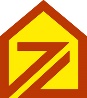 Prüfling: 0, 0Ergebnisse der Gesellenprüfung im Bayerischen ZimmererhandwerkGeburtsdatum: 04.08.2023Ergebnisse der Gesellenprüfung im Bayerischen ZimmererhandwerkGeburtsort: 0Ergebnisse der Gesellenprüfung im Bayerischen ZimmererhandwerkErreichte Punkte von maximal 100  0,0      PunkteGewichtetes Ergebnis Teil 1Gewichtung: 20 %  0,0      PunkteErreichte Punkte von maximal 100  0,0      PunkteGewichtetes Ergebnis Teil 2Gewichtung: 20 %  0,0      PunkteS erreichte Punkte Holzkonstruktionen von maximal 100  0,0…...PunkteS gewichtetes Ergebnis HolzkonstruktionenGewichtung: 50 %  0,0       Punkte  0,0          NoteErreichte Punkte von maximal 100  0,0      PunkteGewichtetes Ergebnis BauteileGewichtung: 30 %  0,0      Punkte  0,0          NoteErreichte Punkte von maximal 100  0,0      PunkteGewichtetes Ergebnis Wirtschafts- und SozialkundeGewichtung: 20 %  0,0      Punkte  0,0          NoteGesamtergebnis schriftlicher Teil  0     Punkte  0,0         NoteStation 1 Hoko Treppe: Erreichte Punkte von maximal 1000      PunkteGewichtung: 20 %Station 2 Hoko Schiftung: Erreichte Punkte von maximal 1000      PunkteGewichtung: 30 %Station 3 BaT0      PunkteGewichtung: 30 %Station 4 condetti: Erreichte Punkte von maximal 1000      PunkteGewichtung: 20 %Gesamtergebnis praktischer Teil  0     Punkte  0,0         Note